H O T Ă R Â R E A  Nr. 65din  28 august 2014privind  aprobarea reţelei şcolare a unităţilor de învăţământ preuniversitar şi preşcolar de stat şi particular, pentru anul şcolar 2014 -2015 în Municipiul DejConsiliul local al Municipiului Dej, întrunit în ședința ordinară din data de 28 august 2014,          Având în vedere proiectul de hotărâre, prezentat din iniţiativa primarului Municipiului Dej, întocmit în baza Raportului Nr. 11.003 din 1 august 2014, al Serviciului Tehnic din cadrul Primăriei Municipiului Dej, prin care se propune spre aprobare reţeaua şcolară a unităților de învățământ preuniversitar şi preșcolar de stat şi particular, conform ’art. 61’, alin. (2) din Legea Educaţiei Naţionale Nr. 1/2011, pentru anul şcolar 2014 -2015 în Municipiul Dej, proiect avizat favorabil în şedinţa de lucru a comisiei economice din data de 28 august 2014;Ţinând cont de prevederile ‘art. 36’, alin. (6), lit. a), ”pct. 1” și ‘art. 45’ din  Legea Nr. 215/2001 privind administrația publică locală, republicată, cu modificările și completările ulterioare,H O T Ă R Ă Ş T E:       Art. 1.  Aprobă  reţeaua şcolară a  unităților de învățământ preuniversitar şi preșcolar de stat şi particular, conform ’art. 61’, alin. (2) din Legea Educaţiei Naţionale Nr. 1/2011, pentru anul şcolar 2014 -2015 în Municipiul Dej, după cum urmează:      Art. 2. Cu ducerea la îndeplinire a prevederilor prezentei hotărâri se încredinţează Direcţia Tehnică, Direcţia Economică,  Compartiment Patrimoniu şi Compartiment Juridic.Preşedinte de şedinţă,      Varga Lorand - IuliuNr. consilieri în funcţie -  19						Nr. consilieri prezenţi   -  16  Nr. voturi pentru	   -  16	Nr. voturi împotrivă	   -   	Abţineri	               -  			        Contrasemnează							             Secretar,						                                                                    Covaciu Andron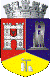 ROMÂNIAJUDEŢUL CLUJCONSILIUL LOCAL AL MUNICIPIULUI DEJStr. 1 Mai nr. 2, Tel.: 0264/211790*, Fax 0264/223260, E-mail: primaria@dej.roNR. CRTDENUMIREA UNITĂŢII  DE ÎNVĂȚĂMÂNTDECIZIE ARACIPADRESA1GRĂDINIȚA PP ” ELPIS”- ACREDITATAOM 2851/17.12.2007DEJ, STR.CARPAȚI, NR. 6